ИЗВЕЩЕНИЕо проведении запроса котировок в электронной форме,участниками которого могут являться только 
субъекты малого и среднего предпринимательства
от 28.04.2023 г. № ЗКЭФ-ДЭУК-737Директор Управления
закупочной деятельности			  _______________ /Токарев Игорь Александрович/Приложение № 1 к извещению о проведении 
запроса котировок в электронной форме от 28.04.2023 г. № ЗКЭФ-ДЭУК-737Предложение участника конкурентной закупки
с участием субъектов малого и среднего предпринимательства в отношении
предмета такой закупкиИзучив извещение о проведении запроса котировок в электронной форме, участниками которого могут быть только субъекты малого и среднего предпринимательства (далее - запроса котировок в электронной форме) от 28.04.2023 г. № ЗКЭФ-ДЭУК-737 (далее – извещение), а также применимые к данному запросу котировок в электронной форме законодательство и нормативно-правовые акты _________________________________________________________________________________, (указывается наименование участника закупки)именуемое(-ый, -ая) в дальнейшем «Участник закупки», в лице, _________________________________________________________________________________(указывается наименование должности уполномоченного лица и его Ф.И.О.)сообщает о согласии участвовать в запросе котировок в электронной форме на право заключения договора __________________________ на условиях, установленных в извещении.                           (указывается предмет договора) Участник закупки согласен поставить товар/выполнить работы/оказать услуги в соответствии с требованиями извещения и на условиях, которые представлены в настоящей заявке на участие в открытом запросе котировок в электронной форме, в том числе в приложении, которое является неотъемлемой частью настоящего предложения (спецификация на поставку товара), с ценой договора _________(_________________) рублей, без учета НДС.(указывается цифрой и прописью) Участник закупки гарантирует достоверность информации, отсутствие в документах недостоверных, ложных сведений, а также сфальсифицированных документов, представленных в настоящей заявке на участие в запросе котировок в электронной форме. Участник закупки подтверждает безусловное согласие с проектом договора, входящего в состав извещения.Участник закупки, в случае если по итогам запроса котировок в электронной форме заказчиком принято решение о заключении договора с участником закупки, берет на себя обязательства заключить договор с заказчиком в соответствии с требованиями извещения, а также по согласованию с заказчиком до заключения договора вправе сделать предложение об изменении условий договора в сторону повышения интересов заказчика (снизить цену договора и/или единичные расценки товара, работ, услуг, снизить срок поставки товара, выполнения работ, оказания услуг, предложенные участником закупки.)Для оперативного взаимодействия участника закупки с заказчиком по вопросам осуществления закупки, носящие организационный характер, уполномочен _________________________________________________________________________________.(указывается Ф.И.О., телефон и e-mail уполномоченного лица участника закупки)Настоящее предложение на участие в открытом запросе котировок в электронной форме действительно в течение 60 (шестидесяти) календарных дней с даты открытия доступа 
к поданным в форме электронных документов заявкам на участие в закупке, указанной 
в извещении.Адрес местонахождения _________________________________________Почтовый адрес ___________________________________________________________ИНН/КПП ________________________________________________________________Адрес электронной почты ___________________________________________________Телефон (факс) ____________________________________________________________Приложение:Спецификация на поставку товараЯ, нижеподписавшийся, настоящим удостоверяю, согласие на обработку персональных данных, представленных в заявке в соответствии с Федеральным законом от 27.07.2006 № 152-ФЗ «О персональных данных»._____________	           ______________      /___________________ /(должность уполномоченного лица)              (подпись)                     (расшифровка подписи)                                                                                                   МППримечание: Участник закупки – физическое лицо, в том числе индивидуальный предприниматель, заполняет форму по тем полям, по которым заполнение возможно в связи с указанным статусом.Приложение к Предложению участника конкурентной закупкис участием субъектов малого и среднего предпринимательства
в отношении предмета такой закупки ФОРМАСпецификация на поставку товараТовар поставляется новым, не бывшим в употреблении, не восстановленным, без дефектов, не модифицированным, не поврежденным, без каких-либо ограничений (залог, запрет, арест и т.п.) к свободному обращению на территории Российской Федерации, иметь в установленных законодательством РФ случаях сертификат соответствия ГОСТ или иной документ, подтверждающий качество товара, полный комплект технической документации (технический паспорт, руководство по эксплуатации на русском языке и т.п.), соответствовать требованиям и характеристикам, определенным Спецификацией.______________________           ______________      /___________________ /(должность уполномоченного лица               (подпись)                     (расшифровка подписи)                                                                                                   МППримечание: Графы 8-11 Спецификации заполнятся участником закупки, при этом в графе 8 необходимо указать конкретный товар, предлагаемый к поставке с указанием его наименования (торговой марки и модели) и характеристик в соответствии с характеристиками, указанными заказчиком, при этом слово «эквивалент» исключается (в случае указания Заказчиком).Приложение № 2к извещению о проведении 
запроса котировок в электронной формеот 28.05.2023 г. № ЗКЭФ-ДЭУК-737Обоснование начальной (максимальной) цены договораНачальная (максимальная) цена договора на поставку запасных частей и принадлежностей для электрохозяйства на ВТРК «Эльбрус» определена на основании среднего значения из 3-х полученных коммерческих предложений.Стоимости товара без учета НДС составляет 1 224 049,33 (Один миллион двести двадцать четыре тысячи сорок девять) рублей 33 копейки, без учета НДС, или 1 468 859,20 (Один миллион четыреста шестьдесят восемь тысяч восемьсот пятьдесят девять) рублей 20 копеек, с учетом НДС.Таблица расчета начальной (максимальной) цены договораВ цену договора включены все расходы исполнителя, связанные с перевозкой (поставкой) товара, выполнением работ, оказанием услуг, страхованием, уплатой таможенных пошлин, налогов и других обязательных платежей.Приложение № 3 к извещению о проведении 
запроса котировок в электронной форме от 28.04.2023 г. № ЗКЭФ-ДЭУК-737ДОГОВОР №г. Москва                                                                                        «___»_________ 2023 г._______________________________________________________(___________), именуемое в дальнейшем «Поставщик», в лице _______________________________, действующего на основании ____________, с одной стороны, и акционерное общество «КАВКАЗ.РФ» (АО «КАВКАЗ.РФ»), именуемое в дальнейшем «Покупатель», в лице_____________________, действующего на основании _____________, с другой стороны, вместе именуемые «Стороны», 
а по отдельности – «Сторона», заключили настоящий договор (далее – Договор) 
о нижеследующем:ПРЕДМЕТ ДОГОВОРАПоставщик обязуется передать в собственность Покупателя запасные части и принадлежности для электрохозяйства ВТРК «Эльбрус» (далее – Товар) и осуществить пуско-наладочные работы, необходимые для установки Товара, а Покупатель обязуется принять смонтированный Товар и осуществить его оплату в порядке и сроки, определенные настоящим Договором.Наименование, количество, характеристики, цена, требования 
к поставляемому Товару и пуско-наладочным работам указаны в спецификации (приложение к настоящему Договору), согласованной Сторонами и являющейся неотъемлемой частью настоящего Договора.Поставщик гарантирует, что Товар является новым (то есть не бывшим в эксплуатации, не восстановленным, без дефектов материала и изготовления, не модифицированным, не переделанным, не поврежденным), принадлежит Поставщику на праве собственности, не продан третьим лицам, не заложен, не находится под обременением, арестом или запрещением, свободен от любых прав и притязаний третьих лиц.КАЧЕСТВО ТОВАРАКачество Товара подтверждается соответствующими документами (сертификатом соответствия, качества и т.п.), которые предоставляются Покупателю при поставке Товара.Если соответствующий Товару стандарт отсутствует, а в спецификации (приложение к настоящему Договору) не указано, что Товар должен соответствовать определенному образцу или описанию, качество Товара должно соответствовать целям, для которых Товар такого рода обычно используется и конкретной цели использования Товара, предусмотренной в настоящем Договоре.УСЛОВИЯ И СРОКИ ПОСТАВКИПоставщик осуществляет поставку и пуско-наладку Товара на условиях, предусмотренных настоящим Договором, в срок не позднее 60 (шестидесяти) рабочих дней с момента подписания Договора, предварительно уведомив Покупателя за 1 (один) календарный день до планируемой даты поставки по адресу электронной почты info@ncrc.ru.Право собственности на Товар переходит от Поставщика к Покупателю с момента поставки. Риск случайной гибели Товара переходит от Поставщика к Покупателю с момента поставки. Моментом поставки смонтированного Товара является дата подписания Покупателем Универсального передаточного документа, утвержденного письмом ФНС от 21.10.2013 № ММВ- 20-3/96 (далее – УПД).Товар передается Покупателю в оригинальной таре/упаковке с маркировкой, соответствующей характеру поставляемого Товара. Тара, упаковка и маркировка Товара должны соответствовать техническим условиям изготовителя и обеспечивать сохранность Товара от повреждений при транспортировке различными видами транспорта, многократной перегрузке и хранении. Иные условия о таре, упаковке и маркировке могут быть согласованы Сторонами в спецификации. Тара (в том числе, многооборотная) и упаковка Товара (в том числе, средства пакетирования), в которых поступил Товар, Поставщику не возвращаются.В случае, когда документация, названная в пункте 2.1 Договора не будет передана Поставщиком в установленный Договором срок, Покупатель вправе отказаться от Товара и/или не осуществлять расчёты по Договору до представления всей документации.ЦЕНА ДОГОВОРАЦена Договора составляет ______________ (_________________________) рублей ___ копеек, в т. ч. НДС 20% ____________(_____________________________) рубля ___ копеек и определяется спецификацией (приложение к настоящему Договору), а в случае если Договор заключается с лицом, не являющимися в соответствии с законодательством Российской Федерации о налогах и сборах плательщиком НДС, то цена Договора НДС не облагается.Цена Договора включает цену Товара, а также все расходы Поставщика по выполнению поставки по Договору, в том числе: погрузки, крепления в транспортном средстве, стоимость организации доставки Товара, стоимость транспортировки и иные транспортные расходы до места поставки, цену тары, упаковки и маркировки Товара, страховки, пуско-наладочных работ в месте приемки Товара, гарантийное обслуживание, а также налоги, установленные законодательством Российской Федерации, действующие на дату заключения Договора. В случае законодательного изменения (уменьшения или увеличения) ставки НДС цена Товара изменяется (уменьшается или увеличивается) на соответствующую сумму изменения ставки НДС в случае, если Поставщик является плательщиком НДС.Увеличение Поставщиком цены Товара в одностороннем порядке в течение срока действия Договора не допускается.УСЛОВИЯ ПЛАТЕЖАВсе платежи по настоящему Договору осуществляются в рублях.Оплата осуществляется после передачи Товара Покупателю не позднее 
7 (семи) рабочих дней с даты подписания Сторонами УПД на основании оригинала счета. Датой оплаты считается дата списания денежных средств с лицевого счета Покупателя. Местом исполнения денежного обязательства является место нахождения территориального органа Федерального казначейства, обслуживающего Покупателя.По требованию любой из Сторон Стороны Договора подписывают акт сверки поставок и взаиморасчетов.ПРИЕМКА ТОВАРАПриемка установленного Товара по количеству, качеству, комплектности производится Покупателем по адресу: Российская Федерация, Кабардино-Балкарская Республика, Эльбрусский район, село Терскол, поляна Азау, улица Азау дом 12, всесезонный туристско-рекреационный комплекс «Эльбрус» (далее – ВТРК «Эльбрус»), в соответствии со спецификацией (приложение к настоящему Договору). Факт приемки Товара удостоверяется соответствующими подписями в УПД. Покупатель направляет Поставщику приглашение принять участие в приемке Товара, путем направления письменного приглашения с адреса электронной почты Покупателя: info@ncrc.ru на адрес электронной почты Поставщика: ________________. В случае согласия Поставщика принять участие в приемке Товара при выявлении отклонений по количеству и/или качеству Товара Стороны составлять двухсторонний Акт, в соответствии с пунктом 6.2 Договора. Если Поставщик отказывается принять участие в приемке, то Покупатель осуществляет приемку в одностороннем порядке и при выявлении отклонений по количеству и/или качеству Товара Акт составляется Покупателем в одностороннем порядке. Если при приёмке Товара, производимой Покупателем в присутствии представителя Поставщика, будет выявлено несоответствие Товара по количеству, качеству, комплектности условиям Договора и/или сопроводительным документам, то результаты такой приёмки оформляются соответствующим двусторонним Актом приёмки, который является основанием для предъявления претензий Поставщику. Такой Акт должен быть подписан всеми лицами, участвовавшими в приёмке. Сторона, несогласная с содержанием Акта, обязана подписать Акт с оговоркой о несогласии и изложить своё мнение.В случае выявления несоответствия Товара по количеству, качеству, комплектности условиям Договора и/или сопроводительным документам, приемка которого осуществляется Покупателем в отсутствие представителя Поставщика, Покупателем составляется односторонний Акт приемки, в котором указываются выявленные нарушения. Составленный в одностороннем порядке Акт приемки направляется Поставщику на следующий рабочий день после его составления.В случае обнаружения некомплектности Товара, Покупатель производит оплату за фактически принятое им количество Товара, соответствующее требованиям о комплектности, а также имеет право по своему выбору потребовать от Поставщика:– соразмерного уменьшения покупной цены;– доукомплектования Товара в разумные сроки.Если Поставщик в срок, указанный Покупателем, не произведет доукомплектования Товара в соответствии с требованием Покупателя, заявленным согласно пункта 6.3 настоящего Договора, Покупатель вправе по своему выбору:– потребовать замены некомплектного Товара на комплектный;– отказаться от исполнения настоящего Договора и потребовать возврата уплаченной денежной суммы.В случае обнаружения несоответствия Товара по качеству требованиям настоящего Договора, Покупатель производит оплату за фактически принятое количество Товара, качество которого соответствует Договору. Забракованный Покупателем Товар не принимается и оплате не подлежит. При этом Поставщик обязан распорядиться некачественным Товаром в сроки, установленные пунктом 6.10 настоящего Договора. В случае обнаружения несоответствия Товара по качеству требованиям настоящего Договора, Покупатель вправе по своему выбору потребовать от Поставщика:– соразмерного уменьшения покупной цены, если Товар, несмотря на обнаруженное в нем отступление от качества, может использоваться по прямому назначению без устранения недостатков, и Покупатель согласен на использование такого Товара. После достижения Сторонами соглашения о цене Товара с учетом снижения требования к его качеству и составления об этом Дополнительного соглашения к настоящему Договору, Покупатель принимает Товар по сниженной цене;– безвозмездного устранения недостатков Товара;– возмещения своих расходов на устранение недостатков Товара.В случае существенного нарушения Поставщиком требований к качеству Товара, Покупатель вправе по своему выбору:– отказаться от исполнения настоящего Договора и потребовать возврата уплаченной за Товар денежной суммы;– потребовать замены Товара ненадлежащего качества Товаром, соответствующим Договору.В случае предъявления Покупателем требований, перечисленных в пунктах 6.3-6.5 настоящего Договора, Поставщик обязан в течение 5 (пяти) календарных дней, с момента получения Поставщиком соответствующего письменного уведомления Покупателя устранить за свой счет недостатки, выявленные в ходе приемки.В случае обнаружения при приемке Товара превышения количества Товара по сравнению с тем, которое указано в спецификации, Поставщик по требованию Покупателя обязан незамедлительно забрать излишне поставленный Товар и вывезти его в сроки, установленные пунктом 6.10 настоящего Договора.Перечисленные выше права Покупателя, в случае нарушения условий Договора Поставщиком, не лишают его права воспользоваться иными правами и гарантиями защиты, предоставленными ему действующим законодательством и иными положениями Договора.В случае представления Покупателем обоснованных замечаний (претензий) по итогам приемки Товара, Поставщик будет считаться исполнившим свои обязанности по соответствующей поставке только после устранения выявленных в ходе приемки недостатков и принятия Покупателем соответствующего Товара.Товар, поставленный в излишнем количестве, а также Товар, к качеству и комплектности которого у Покупателя имеются претензии, считается не принятым Покупателем и не перешедшим в его собственность. Такой Товар переходит к Покупателю на ответственное хранение.Поставщик обязан вывезти Товар, принятый Покупателем на ответственное хранение, или распорядиться им в течение 5 (пяти) календарных дней, с момента получения Поставщиком соответствующего письменного уведомления Покупателя. Если в указанный срок Поставщик не распорядится Товаром, Покупатель вправе реализовать излишне поставленный Товар или возвратить Поставщику излишнее количество Товара, а также Товар, к качеству и комплектности которого у Покупателя имеются претензии.Поставщик обязан возместить Покупателю необходимые расходы, понесенные последним в связи с принятием Товара на ответственное хранение, реализацией Товара или его возвратом Поставщику в течение 5 (пять) рабочих дней с момента выставления счета Покупателем. В случае реализации Товара согласно пункту 6.10 настоящего Договора Покупатель перечисляет Поставщику денежные суммы, вырученные от реализации за вычетом причитающегося вознаграждения Покупателю в размере 30% от стоимости, за которую данный Товар был реализован.ОТВЕТСТВЕННОСТЬ СТОРОНСтороны несут ответственность за нарушение взятых на себя обязательств в соответствии с действующим законодательством Российской Федерации.При передаче Поставщиком Покупателю Товара, подлежащего затариванию и/или упаковке обычным для такого Товара способом, который обеспечит его сохранность при обычных условиях хранения и транспортировки, без тары и/или упаковки либо в ненадлежащей таре и/или упаковке, Покупатель вправе потребовать от Поставщика затарить и/или упаковать Товар либо заменить ненадлежащую тару и/или упаковку.За нарушение сроков поставки Товара, определенных условиями настоящего Договора, Покупатель вправе потребовать от Поставщика уплаты неустойки в размере 0,2 % от цены Товара, в том числе, если Поставщик недопоставил или поставил Товар ненадлежащего качества и/или ненадлежащей комплектности, за каждый день просрочки, начиная со дня, следующего после дня истечения установленного срока исполнения обязательства.В случае если Договор прекратил свое действие в связи с односторонним отказом от него Покупателя по правилам, предусмотренным пунктом 11.2 настоящего Договора, Поставщик обязан выплатить Покупателю штраф в размере 30% от цены настоящего Договора.Если Поставщик, являющийся плательщиком НДС и не использующий УПД, уклоняется от выставления счета-фактуры и передачи его Покупателю, или отказывается исправить ранее выставленный и полученный Покупателем счет-фактуру при обнаружении в нем ошибок, опечаток или исправлений, Покупатель вправе потребовать от Поставщика уплаты суммы в размере суммы НДС (неполученного вычета по НДС) и/или удержать сумму НДС из причитающихся Поставщику платежей до фактического исполнения Поставщиком своей обязанности по предоставлению счета-фактуры.Поставщик, являющийся плательщиком НДС и не использующий УПД, по запросу Покупателя для обоснования права Покупателя на вычет НДС по Договору, обязуется передать Покупателю следующие копии документов, заверенные печатью Поставщика:– выписку из лицевого счета налогоплательщика по НДС;– декларацию по НДС с подтверждением ИФНС о принятии декларации.Указанные документы предоставляются в течение 10 (десяти) календарных дней с момента их запроса Покупателем. В случае если Поставщик, являющийся плательщиком НДС, не предоставил в указанный срок или отказался предоставить запрашиваемые документы и их отсутствие повлечет невозможность получения Покупателем вычета по НДС, Покупатель вправе потребовать от Поставщика уплаты денежной суммы в размере неполученного вычета по НДС путем направления Поставщику письменного уведомления с указанием в нем расчета такой денежной суммы и разумного срока уплаты. В случае неисполнения Поставщиком требования об уплате денежной суммы в размере неполученного вычета по НДС Покупатель вправе удержать сумму НДС из причитающихся Поставщику платежей.Уплата неустойки (штраф, пени) не освобождает Стороны от исполнения обязательств в натуре. Сторона, нарушившая свои обязательства по Договору, должна устранить эти нарушения в возможно короткий срок.При условии выполнения Поставщиком своих обязательств по Договору Поставщик вправе начислить Покупателю неустойку за каждый день просрочки, в случае если Покупатель нарушил условия оплаты поставленного Товара, в размере 0,01% от суммы просроченного платежа, но не более пяти процентов от суммы просроченного платежа.Неустойка (штраф, пени) уплачивается Поставщиком при наличии соответствующего письменного требования Покупателя. Покупатель вправе удержать неустойку (штраф, пени) из осуществляемых по настоящему Договору платежей Поставщику.ГАРАНТИИТовар должен полностью отвечать требованиям, указанным в Договоре и спецификации, а также не должен содержать дефектов изготовления. Гарантийный срок поставляемого Товара определяется в соответствии с законодательством Российской Федерации для данной категории Товаров.Поставщик гарантирует, что поставляемый Товар и документация являются его исключительной собственностью, в отношении них отсутствуют какие-либо обременения и права третьих лиц, в т.ч. права интеллектуальной собственности или смежные с ними.Гарантийный срок, в течение которого должна быть обеспечена возможность эксплуатации Товара в соответствии с требованиями законодательства и настоящего Договора исчисляется с момента поставки Товара.Если в течение гарантийного срока Товар окажется дефектным или не соответствующим условиям настоящего Договора, Поставщик обязан за свой счет устранить обнаруженные недостатки Товара путем новой поставки или иным способом, указанным Покупателем и не противоречащим действующему законодательству.На Товар, переданный Поставщиком взамен Товара, в котором в течение гарантийного срока были обнаружены недостатки (дефекты), устанавливается гарантийный срок той же продолжительности, что и на замененный. Гарантийный срок на Товар, переданный взамен дефектного, исчисляется с момента его поставки.О факте обнаружения дефекта Товара в течение гарантийного срока Покупатель извещает Поставщика в письменной форме. Полномочный представитель Поставщика обязан прибыть к месту нахождения Товара в течение 5 (пять) календарных дней с момента получения письменного уведомления Покупателя для составления Акта забраковки. Если в течение 5 (пять) календарных дней с момента получения Поставщиком письменного уведомления Покупателя Поставщик не сообщит о своем участии в составлении Акта забраковки, либо по прибытии откажется от его подписания, то Покупатель вправе составить Акт забраковки в одностороннем порядке. Акт забраковки, составленный в одностороннем порядке, имеет равную юридическую силу для каждой из Сторон. Забракованный Покупателем Товар должен быть отремонтирован на месте или вывезен Поставщиком со склада Покупателя не позднее 30 (тридцать) календарных дней со дня составления Акта забраковки.Вывоз забракованного Товара и предоставление взамен надлежащего Товара Поставщик осуществляет своими силами и за свой счет (включая все транспортные расходы по перевозке забракованного Товара, по доставке надлежащего Товара на склад Покупателя, расходы по страхованию перевозимого Товара, а также возмещает Покупателю документально подтвержденные расходы на монтаж вновь поставленного надлежащего Товара).Если Поставщик не устранит выявленные недостатки /дефекты/ или не заменит дефектный Товар или его составляющие части в течение 30 (тридцать) календарных дней со дня составления Акта забраковки, Покупатель имеет право по своему выбору на совершение следующих действий:8.8.1.	Устранить/исправить дефекты самостоятельно, и потребовать возмещения Поставщиком понесенных Покупателем расходов на устранение /исправление/ дефектов. В этом случае Поставщик обязан возместить Покупателю все понесенные последним расходы в течение 5 (пяти) календарных дней с момента получения Поставщиком соответствующего требования.8.8.2.	Отказаться от дефектного Товара или составляющих его частей, и потребовать возврата уплаченных за него денежных средств, при этом Поставщик обязан распорядиться таким Товаром в течение 5 (пять) календарных дней с момента получения соответствующего требования.ОБСТОЯТЕЛЬСТВА НЕПРЕОДОЛИМОЙ СИЛЫСтороны освобождаются от ответственности за полное или частичное неисполнение обязательств по настоящему Договору, если оно явилось следствием действия обстоятельств непреодолимой силы, которые стороны не могли предвидеть и предотвратить разумными силами (форс-мажорные обстоятельства). Такие чрезвычайные события или обстоятельства включают в себя, в частности: стихийные бедствия (землетрясение, наводнение, ураган), пожар, массовые заболевания (эпидемии), забастовки, военные действия, террористические акты, диверсии, ограничения перевозок, запретительные меры государств, запрет торговых операций, в том числе с отдельными странами, вследствие принятия международных санкций и другие, не зависящие от воли сторон договора (контракта) обстоятельства.Сторона, подвергшаяся воздействию обстоятельств непреодолимой силы, обязана приложить все разумные усилия для уменьшения неблагоприятных последствий таких обстоятельств и в срок не позднее 10 (десять) календарных дней с момента их наступления письменно уведомить об этом другую Сторону. Уведомление должно содержать данные о наступлении и характере обстоятельств непреодолимой силы и возможных их последствиях. Доказательством, указанных в уведомлении обстоятельств, должны служить документы, выдаваемые компетентными органами. В случае неизвещения или несвоевременного извещения Сторона утрачивает право ссылаться на такие обстоятельства в качестве оснований, освобождающих ее от ответственности по Договору.В случае наступления обстоятельств непреодолимой силы срок исполнения Сторонами обязательств по настоящему Договору отодвигается соразмерно времени, в течение которого действуют эти обстоятельства и их последствия.Если обстоятельства непреодолимой силы продолжаются более одного месяца, Стороны согласовывают дальнейший порядок исполнения Договора.РАЗРЕШЕНИЕ СПОРОВВсе споры по настоящему Договору решаются путем переговоров с соблюдением претензионного порядка урегулирования споров. Сторона, получившая претензию, обязана дать мотивированный ответ другой стороне не позднее 10 (десяти) рабочих дней с даты получения претензии. В случае, если Стороны не придут к согласию, все споры, разногласия и требования, вытекающие из данного Договора или в связи с ним, в том числе касающиеся его нарушения, прекращения и недействительности, подлежат разрешению в Арбитражном суде города Москвы.Датой выставления требования (предъявления претензии) считается дата приема претензионных документов к отправке организацией почтовой связи.ИЗМЕНЕНИЕ И РАСТОРЖЕНИЕ ДОГОВОРА11.1.	Изменение или расторжение Договора возможно по письменному соглашению Сторон путем заключения отдельного Соглашения.11.2.	Покупатель имеет право в одностороннем порядке полностью или частично отказаться от дальнейшего исполнения настоящего Договора в случае:– невыполнения/ненадлежащего выполнения Поставщиком обязательств по замене Товара, устранению недостатков количества/качества, которые были выявлены в ходе приемки;– невыполнения/ненадлежащего выполнения Поставщиком замены Товара или его частей в рамках гарантийных обязательств;– неоднократного нарушения Поставщиком сроков поставки Товара с отклонением более чем на 10 (десять) календарных дней;– однократного нарушения Поставщиком срока поставки Товара с отклонением более чем на 20 (двадцать) календарных дней;– непредставления Поставщиком документов, предусмотренных пунктом 2.1 настоящего Договора.11.3.	Настоящий Договор считается расторгнутым в соответствии с пунктом 11.2 Договора с момента получения Поставщиком уведомления Покупателя об одностороннем отказе от исполнения Договора полностью или частично, если иной срок расторжения Договора не предусмотрен в уведомлении либо не определен соглашением Сторон.АНТИКОРРУПЦИОННАЯ ОГОВОРКА12.1.	При исполнении своих обязательств по настоящему Договору Стороны, их аффилированные лица, работники, уполномоченные представители или посредники обязуются не осуществлять, прямо или косвенно, действий, квалифицируемых как дача/получение взятки, коммерческий подкуп, злоупотребление должностным положением, незаконное вознаграждение от имени или в интересах юридического лица, а также иных противоправных действий, нарушающих требования антикоррупционного законодательства Российской Федерации, международных норм права и международных договоров Российской Федерации о противодействии коррупции, – как в отношениях между Сторонами Договора, так и в отношениях с третьими лицами и государственными органами (далее – антикоррупционные требования). 12.2. Каждая из Сторон Договора, их аффилированные лица, работники, уполномоченные представители или посредники отказываются от стимулирования каким-либо образом работников или уполномоченных представителей другой Стороны, в том числе путем предоставления денежных сумм, подарков, безвозмездного оказания в их адрес услуг или выполнения работ, направленных на обеспечение выполнения этим работником или уполномоченным представителем каких-либо действий в пользу стимулирующей его Стороны.12.3. Сторона, которой стало известно о фактах нарушения антикоррупционных требований в связи с заключением и исполнением настоящего Договора, обязана в течение 
10 (десяти) рабочих дней письменно уведомить об этом другую Сторону, с указанием конкретных сведений и предоставлением материалов (при их наличии), подтверждающих факт нарушения антикоррупционных требований. В письменном уведомлении Сторона может запросить у другой Стороны представление документов и информации, необходимых для проверки таких сведений, за исключением документов и информации, доступ к которым ограничен в соответствии с федеральными законами.12.4. Сторона, получившая письменное уведомление о нарушении антикоррупционных требований, обязана дать на него мотивированный ответ, а также представить другой Стороне запрашиваемые документы и информацию (либо указать предусмотренные законом основания для отказа в их представлении) в течение 30 (тридцати) дней после получения запроса, если иной срок не будет установлен по соглашению Сторон.12.5. Стороны гарантируют осуществление надлежащего разбирательства по фактам нарушения антикоррупционных требований настоящего Договора с соблюдением принципов конфиденциальности и применение эффективных мер по предотвращению возможных конфликтных ситуаций. Стороны гарантируют отсутствие негативных последствий как для уведомившей Стороны в целом, так и для конкретных работников уведомившей Стороны, сообщивших о факте нарушений.12.6. При наличии обоснованных подозрений в нарушении антикоррупционных требований и (или) условий настоящей антикоррупционной оговорки другой Стороной, а также в случае совершения аффилированными лицами, работниками, уполномоченными представителями или посредниками другой Стороны в рамках исполнения настоящего Договора коррупционного  правонарушения, в результате которого Стороне причинены убытки, указанная Сторона вправе в одностороннем порядке путем направления письменного уведомления расторгнуть Договор либо приостановить исполнение своих обязательств по Договору, в том числе оплату по Договору, до урегулирования Сторонами спора или его разрешения в судебном порядке.12.7. Сторона, нарушившая антикоррупционные требования Договора и (или) условия настоящей антикоррупционной оговорки, обязана возместить другой Стороне возникшие у нее в результате этого убытки. Порядок возмещения убытков определяется законодательством Российской Федерации и Договором.ПРОЧИЕ УСЛОВИЯВо всем остальном, что не предусмотрено настоящим Договором, Стороны руководствуются действующим законодательством Российской Федерации.Стороны обязаны соблюдать режим конфиденциальности в отношении информации и документации, полученных в связи с заключением и исполнением Договора, и не разглашать такую информацию и условия Договора (в том числе: о цене и об объемах поставки, о новых решениях и технических заданиях, в том числе и не защищаемых законом) третьим лицам без согласия другой Стороны. Исключением будет предоставление Стороной информации по запросам уполномоченных государственных органов (суда, прокуратуры, налоговых органов и т.п.).Сторона не вправе без письменного согласия другой Стороны передавать свои права и обязанности по настоящему Договору.Без письменного согласия Покупателя Поставщик не вправе заключать договор уступки права требования (цессии), а также договор финансирования уступки права требования (факторинга). В случае нарушения Поставщиком запрета на заключение договора уступки права требования (цессии) и договора финансирования уступки права требования (факторинга), Поставщик уплатит Покупателю штраф в размере 50% от переуступленного денежного требования по указанным договорам уступки.Согласие Покупателя требуется также и в тех случаях, когда право (требование), возникшее из настоящего Договора, уступается после его расторжения или прекращения по иным основаниям.В целях оперативного обмена документами стороны договорились о возможности использовать, в качестве официальных, документы, переданные посредством электронной почты с адреса электронной почты (на адрес электронной почты) Покупателя info@ncrc.ru на адрес электронной почты (с адреса электронной почты) Поставщика _________________, а также факсимильной связи, с последующей отсылкой оригиналов этих документов в течение 3 (трех) календарных дней с даты отправки по факсу (адресу электронной почты) заказной почтой или нарочным, при этом ответственность за достоверность и иные возможные злоупотребления в передаваемых документах (информации) возлагается на Сторону, использовавшую данный способ передачи документов (информации).Стороны обязаны письменно уведомлять друг друга об изменении телефонов, факсов, адреса электронной почты, почтовых, платежных или отгрузочных реквизитов, о смене лиц, подписавших настоящий Договор, а также об изменениях в случае ликвидации, начала процесса о несостоятельности (банкротстве) не позднее 2 (двух) календарных дней с момента возникновения таких изменениях.До момента получения уведомления о произошедших изменениях, исполнение Договора в соответствии с имеющимися реквизитами Сторон считается надлежащим.В том случае, когда Договором предусмотрена оплата после передачи Товара Покупателю, указанный Товар не признается находящимся в залоге у Поставщика. Положения Гражданского кодекса Российской Федерации о коммерческом кредите к отношениям Сторон по настоящему Договору и приложением к нему не применяются.Стороны настоящего Договора подтверждают, что являются юридическими лицами, зарегистрированными надлежащим образом в соответствии с действующим законодательством Российской Федерации, и имеют право заключить настоящий Договор. Стороны также подтверждают, что в отношении них не принято решение о ликвидации, о реорганизации, не начат процесс о несостоятельности (банкротстве). Недостоверность подтверждаемых сведений является существенным нарушением настоящего Договора.Договор составлен в форме электронного документа, подписанного Сторонами усиленной электронной подписью в соответствии с законодательством Российской ФедерацииПРИЛОЖЕНИЯ К ДОГОВОРУПриложение – спецификация.АДРЕСА И РЕКВИЗИТЫ СТОРОНПРИЛОЖЕНИЕ к договору от «__» _______________ 2023 г.№ _____________СПЕЦИФИКАЦИЯ № п/пНаименованиеСодержание пункта извещенияОбщие сведенияКонкурентная закупка в электронной форме, участниками которой с учетом особенностей, установленных Правительством Российской Федерации в соответствии с пунктом 2 части 8 статьи 3 Федерального закона от 18.07.2011 г. № 223-ФЗ «О закупках товаров, работ, услуг отдельными видами юридических лиц» (далее по тексту – Закон № 223-ФЗ), могут быть только субъекты малого и среднего предпринимательства, осуществляется в соответствии со статьями 3.2, 3.3 и 3.4 Закона № 223-ФЗ с учетом требований, предусмотренных настоящим извещением.В настоящем извещении о проведении запроса котировок в электронной форме, участниками которого могут являться только субъекты малого и среднего предпринимательства (далее – извещение) применяются основные понятия, используемые в Положении о закупке товаров, работ, услуг.Нормы Положения о закупке товаров, работ, услуг, регулирующие порядок проведения открытого запроса котировок в электронной форме, распространяют действие на осуществление настоящей закупкиОбщие сведенияКонкурентная закупка в электронной форме, участниками которой с учетом особенностей, установленных Правительством Российской Федерации в соответствии с пунктом 2 части 8 статьи 3 Федерального закона от 18.07.2011 г. № 223-ФЗ «О закупках товаров, работ, услуг отдельными видами юридических лиц» (далее по тексту – Закон № 223-ФЗ), могут быть только субъекты малого и среднего предпринимательства, осуществляется в соответствии со статьями 3.2, 3.3 и 3.4 Закона № 223-ФЗ с учетом требований, предусмотренных настоящим извещением.В настоящем извещении о проведении запроса котировок в электронной форме, участниками которого могут являться только субъекты малого и среднего предпринимательства (далее – извещение) применяются основные понятия, используемые в Положении о закупке товаров, работ, услуг.Нормы Положения о закупке товаров, работ, услуг, регулирующие порядок проведения открытого запроса котировок в электронной форме, распространяют действие на осуществление настоящей закупкиЗаказчикНаименование: Акционерное общество «КАВКАЗ.РФ» 
(АО «КАВКАЗ.РФ», ИНН 2632100740).Место нахождения: 123112, Российская Федерация, 
г. Москва, ул. Тестовская, дом 10, 26 этаж, помещение I.Контактная информацияПочтовый адрес: Российская Федерация, 123112, г. Москва, ул. Тестовская, д. 10, 26 этаж, помещение I.Адрес электронной почты: info@ncrc.ru, security@ncrc.ruТелефон: +7 (495) 775-91-22, доб.: 421.Контактное лицо: Токарев Игорь Александрович.Адрес сайта заказчика: www.ncrc.ruАдрес сайта Единой информационной системы в сфере закупок: www.zakupki.gov.ru (далее – сайт ЕИС, ЕИС)Адрес сайта электронной площадки: АО «ЭТП» (Фабрикант) www.fabrikant.ru (далее – сайт электронной площадки, (Фабрикант), электронная площадка).Информация по предмету закупкиИнформация по предмету закупкиСпособ закупкиЗапрос котировок в электронной форме, участниками которого могут быть только субъекты малого и среднего предпринимательства (далее по тексту – запрос котировок в электронной форме)Предмет закупкиПраво заключения договора на поставку запасных частей и принадлежностей для электрохозяйства на ВТРК «Эльбрус».Краткое описание предмета закупкиОпределено с проектом договора (приложение № 3 к извещению). Предмет договораПоставка запасных частей и принадлежностей для электрохозяйства на ВТРК «Эльбрус».Количество поставляемого товара, объема выполняемых работ, оказываемых услугОпределено проектом договора (приложение № 3 к извещению) и спецификацией на поставку товара (приложение к Предложению участника конкурентной закупки с участием субъектов малого и среднего предпринимательства в отношении предмета такой закупки (приложение № 1 к извещению)). Сведения о начальной (максимальной) цене договора, либо формула цены и максимальное значение цены договора, либо цена единицы товара, работы, услуги и максимальное значение цены договора.Обоснование начальной (максимальной) цены договора либо цены единицы товара, работы, услуги, включая информацию о расходах на перевозку, страхование, уплату таможенных пошлин, налогов и других обязательных платежейНачальная (максимальная) цена договора: 
1 224 049,33 (Один миллион двести двадцать четыре тысячи сорок девять) рублей 33 копейки, без учета НДС, или 1 468 859,20 (Один миллион четыреста шестьдесят восемь тысяч восемьсот пятьдесят девять) рублей 20 копеек, с учетом НДС.Обоснование начальной (максимальной) цены договора указано в приложении № 2 к извещению.Источник финансированияСобственные средства АО «КАВКАЗ.РФ».Срок поставки товара, выполнения работ, оказания услугНе позднее 60 (шестидесяти) рабочих дней с момента подписания договораМесто поставки товара, выполнения работ, оказания услугРоссийская Федерация, Кабардино-Балкарская Республика, Эльбрусский район, село Терскол, поляна Азау, улица Азау дом 12, всесезонный туристско-рекреационный комплекс «Эльбрус» (ВТРК «Эльбрус»).Требования к содержанию, форме, оформлению и составу заявки на участие в закупкеОпределены пунктами 5 и 6 извещения и формой «Предложение участника конкурентной закупки с участием субъектов малого и среднего предпринимательства в отношении предмета такой закупки (приложение № 1 к извещению).Условия поставки товара, выполнения работ, оказания услугОпределены проектом договора (приложение № 3 
к извещению).Форма, сроки и порядок оплаты товара, работ, услугОпределены проектом договора (приложение № 3
к извещению).Обеспечение заявки на участие в закупкеНе предусмотрено.Обеспечение исполнения договораНе предусмотрено.Дата начала срока подачи заявок на участие в закупке28 апреля 2023 года.Место подачи заявок на участие в закупке(Фабрикант) www.fabrikant.ruДата и время окончания срока подачи заявок на участие в закупке15 мая 2023 года 10:00 (мск).Дата рассмотрения и оценки заявок, подведения итогов закупки16 мая 2023 года.Единая комиссия вправе рассмотреть и оценить заявки на участие в закупке в срок ранее даты, определенной извещением без уведомления участников закупки о переносе даты рассмотрения заявок. Место рассмотрения и оценки заявок, подведения итогов:123112, г. Москва, ул. Тестовская, д. 10.Требования к безопасности, качеству, техническим характеристикам, функциональным характеристикам (потребительским свойствам) товара, работы, услуги, к размерам, упаковке, отгрузке товара, 
к результатам работы, установленные заказчикомОпределяется условиями проекта договора (приложение № 3 к извещению) и Спецификацией на поставку товара (приложение к Предложению участника конкурентной закупки с участием субъектов малого и среднего предпринимательства в отношении предмета такой закупки (приложение № 1 к извещению)).Требования к описанию участниками такой закупки поставляемого товара, который является предметом конкурентной закупки, его функциональных характеристик (потребительских свойств), его количественных и качественных характеристик, требования к описанию участниками такой закупки выполняемой работы, оказываемой услуги, которые являются предметом конкурентной закупки, их количественных и качественных характеристикОпределены формой «Предложение участника конкурентной закупки с участием субъектов малого и среднего предпринимательства в отношении предмета такой закупки», включая приложение Спецификация на поставку товара (приложение № 1 к извещению).Требования к участникам закупкиТребования к участникам закупкиТребования к участникам закупки (предусмотренные п. 9 ч. 19.1 ст. 3.4 Федерального закона от 18.07.2011 № 223-ФЗ «О закупках товаров, работ, услуг отдельными видами юридических лиц», далее – Закон 223-ФЗ)а) непроведение ликвидации участника закупки – юридического лица и отсутствие решения арбитражного суда о признании участника такой закупки – юридического лица или индивидуального предпринимателя несостоятельным (банкротом);б) неприостановление деятельности участника закупки в порядке, установленном Кодексом Российской Федерации об административных правонарушениях;в) отсутствие у участника закупки недоимки по налогам, сборам, задолженности по иным обязательным платежам в бюджеты бюджетной системы Российской Федерации (за исключением сумм, на которые предоставлены отсрочка, рассрочка, инвестиционный налоговый кредит в соответствии с законодательством Российской Федерации о налогах и сборах, которые реструктурированы в соответствии с законодательством Российской Федерации, по которым имеется вступившее в законную силу решение суда о признании обязанности заявителя по уплате этих сумм исполненной или которые признаны безнадежными к взысканию в соответствии с законодательством Российской Федерации о налогах и сборах) за прошедший календарный год, размер которых превышает двадцать пять процентов балансовой стоимости активов участника такой закупки, по данным бухгалтерской (финансовой) отчетности за последний отчетный период. Участник такой закупки считается соответствующим установленному требованию в случае, если им в установленном порядке подано заявление об обжаловании указанных недоимки, задолженности и решение по данному заявлению на дату рассмотрения заявки на участие в конкурентной закупке с участием субъектов малого и среднего предпринимательства не принято;г) отсутствие у участника закупки – физического лица, зарегистрированного в качестве индивидуального предпринимателя, либо у руководителя, членов коллегиального исполнительного органа, лица, исполняющего функции единоличного исполнительного органа, или главного бухгалтера юридического лица – участника закупки непогашенной или неснятой судимости за преступления в сфере экономики и (или) преступления, предусмотренные статьями 289, 290, 291, 291.1 Уголовного кодекса Российской Федерации, а также неприменение в отношении указанных физических лиц наказания в виде лишения права занимать определенные должности или заниматься определенной деятельностью, которые связаны с поставкой товара, выполнением работы, оказанием услуги, являющихся предметом осуществляемой закупки, и административного наказания в виде дисквалификации;д) отсутствие фактов привлечения в течение двух лет до момента подачи заявки на участие в закупке участника такой закупки – юридического лица к административной ответственности за совершение административного правонарушения, предусмотренного статьей 19.28 Кодекса Российской Федерации об административных правонарушениях;е) соответствие участника закупки указанным в извещении требованиям законодательства Российской Федерации к лицам, осуществляющим поставку товара, выполнение работы, оказание услуги, являющихся предметом закупки, если в соответствии с законодательством Российской Федерации информация и документы, подтверждающие такое соответствие, содержатся в открытых и общедоступных государственных реестрах, размещенных в информационно-телекоммуникационной сети «Интернет» (с указанием адреса сайта или страницы сайта в информационно-телекоммуникационной сети «Интернет», на которых размещены эти информация и документы) (в настоящем извещении требования не установлены);ж) обладание участником закупки исключительными правами на результаты интеллектуальной деятельности, если в связи с исполнением договора заказчик приобретает права на такие результаты (в случае необходимости подтверждения обладания исключительными правами согласно предмету закупки);з) обладание участником закупки правами использования результата интеллектуальной деятельности в случае использования такого результата при исполнении договора (в случае необходимости подтверждения обладания правами использования результата интеллектуальной деятельности).Соответствие участника закупки указанным требованиям подтверждается предоставлением декларации, определенной п. 9 ч. 19.1 ст. 3.4 Закона № 223-ФЗ.Декларация предоставляется участником закупки посредством программно-аппаратных средств электронной площадки (в соответствии с частью 19.8 статьи 3.4 Закона № 223-ФЗ)Требование к участникам закупки (предусмотренное п. 6 ч. 19.1 ст. 3.4 Федерального закона № 223-ФЗ)Соответствие участника закупки требованиям, установленным в соответствии с законодательством Российской Федерации к лицам, осуществляющим поставку товара, выполнение работы, оказание услуги, являющихся предметом закупки  (в настоящем извещении требования не установлены);Ограничения на участие в запросе котировок в электронной форме2.3.1. Участниками настоящего запроса котировок в электронной форме могут быть только субъекты малого и среднего предпринимательства, а также физические лица, не являющиеся индивидуальными предпринимателями и применяющие специальный налоговый режим «Налог на профессиональный доход»(далее вместе - субъекты малого и среднего предпринимательства).Принадлежность участника закупки к субъектам малого и среднего предпринимательства (в соответствии со статьей 4 Федерального закона № 209-ФЗ) подтверждается наличием информации об участнике закупки в едином реестре субъектов малого и среднего предпринимательства, ведение которого осуществляется в соответствии с Федеральным законом № 209-ФЗ (https://rmsp.nalog.ru/);Принадлежность участника закупки к физическому лицу, не являющемуся индивидуальным предпринимателем и применяющему специальный налоговый режим «Налог на профессиональный доход» подтверждается наличием информации на официальном сайте федерального органа исполнительной власти, уполномоченного по контролю и надзору в области налогов и сборов, информации о применении участником закупки специального налогового режима «Налог на профессиональный доход» (https://npd.nalog.ru/check-status/).2.3.2. Участники, являющиеся иностранными агентами в соответствии с Федеральным законом от 14.07.2022 
№ 255-ФЗ «О контроле за деятельностью лиц, находящихся под иностранным влиянием», не могут принимать участие в настоящем запросе котировок в электронной форме.3Порядок предоставления извещения о закупке участнику закупки После размещения извещения заинтересованные лица могут получить без взимания платы извещение в форме электронного документа в ЕИС, на сайте электронной площадки, на сайте Общества.4Формы, порядок, дата и время окончания срока предоставления участникам закупки разъяснений положений извещения о закупкеУчастник закупки вправе на сайте электронной площадки направить запрос о даче разъяснении положений извещения. Заказчик в течение 3 (трех) рабочих дней со дня поступления запроса предоставляет разъяснения положений извещения на сайте ЕИС, сайте электронной площадки и сайте Общества.Заказчик вправе не отвечать на запрос разъяснений положений извещения в случае если запрос поступил позднее чем за 3 (три) рабочих дня до даты окончания срока подачи заявок на участие в закупке. 5Порядок подготовки заявки на участие в запросе котировок в электронной формеДля участия в закупке в электронной форме субъекты малого и среднего предпринимательства получают аккредитацию на электронной площадке в порядке, установленном Федеральным законом 
от 5 апреля 2013 года N 44-ФЗ «О контрактной системе в сфере закупок товаров, работ, услуг для обеспечения государственных и муниципальных нужд».Функционирование электронной площадки осуществляется в соответствии с правилами, действующими на электронной площадке.Подача заявки на участие в запросе котировок в электронной форме, а также обмен информацией между участником закупки, заказчиком и оператором электронной площадки, связанной с осуществлением закупки, производится на электронной площадке в форме электронных документов.Заявка на участие в открытом запросе котировок в электронной форме и все документы, входящие в состав заявки на участие в запросе котировок, сканируются и/или архивируются в форматах pdf, zip, rar и размещаются на сайте электронной торговой площадки в порядке, определенном электронной площадкой. При этом документы, созданные участником закупки в соответствии с формой, определенной извещением, заверяются подписью уполномоченного лица и печатью лица (при наличии).Кроме того, в случае, если в составе заявки на участие в запросе котировок необходимо предоставить предложение участника закупки в отношении предмета такой закупки (спецификация или иной документ по форме, определенной приложением к извещению), информация об условиях исполнения договора из которого включается в приложения к договору, заключаемому по итогам закупки, такое предложение предоставляются, помимо сканируемой формы и/или в архивной формы, также в форме, сформированной в программе Microsoft Word, Microsoft Excel. При этом непредставление документов в форме, сформированной в программе Microsoft Word, Microsoft Excel, не является основанием для принятия решения о несоответствии участника закупки и/или поданной им заявки на участие в закупке требованиям, установленным извещением, в соответствии с пунктом 7.3.3 извещения. Электронные документы участника закупки, заказчика, оператора электронной площадки должны быть подписаны усиленной квалифицированной электронной подписью лица, имеющего право действовать от имени соответственно участника закупки, заказчика, оператора электронной площадки.Участник закупки вправе подать только одну заявку на участие в такой закупке в отношении каждого предмета закупки (лота) в любое время с момента размещения извещения о ее проведении до даты и времени окончания срока подачи заявок на участие в такой закупке, определенных извещением. Участник закупки несет все расходы, связанные с подготовкой заявки на участие в закупке, заказчик не несет ответственности и не приобретает обязательств по возмещению таких расходов.Текст документа должен быть в качестве, пригодном для чтения.Сведения, содержащиеся в документе, не должны допускать двусмысленных и противоречивых толкований.При проведении закупки до определения победителя закупки или единственного участника закупки какие-либо переговоры заказчика, включая членов Единой комиссии, с участником закупки по предмету закупки не допускаются, за исключением пояснений порядка осуществления закупки, а также требований извещения.6Документы, предоставляемые участником закупки в составе заявки на участие в запросе котировокЗаявка на участие в запросе котировок в электронной форме содержать, согласно пункту 19.7 статьи 3.4 Закона № 223-ФЗ, информацию и документы, предусмотренные пунктом 6 извещения в случае установления обязанности их представления в соответствии с подпунктами 6.1 – 6.11 пункта 6 извещения.наименование, фирменное наименование (при наличии), адрес юридического лица в пределах места нахождения юридического лица, учредительный документ, если участником закупки является юридическое лицо (согласно пункту 1 части 19.1 статьи 3.4. Закона № 223-ФЗ);фамилия, имя, отчество (при наличии), паспортные данные, адрес места жительства физического лица, зарегистрированного в качестве индивидуального предпринимателя, если участником закупки является индивидуальный предприниматель (согласно пункту 2 части 19.1 статьи 3.4. Закона № 223-ФЗ);идентификационный номер налогоплательщика участника закупки или в соответствии с законодательством соответствующего иностранного государства аналог идентификационного номера налогоплательщика (для иностранного лица) (согласно пункту 3 части 19.1 статьи 3.4. Закона № 223-ФЗ);идентификационный номер налогоплательщика (при наличии) учредителей, членов коллегиального исполнительного органа, лица, исполняющего функции единоличного исполнительного органа юридического лица, если участником закупки является юридическое лицо, или в соответствии с законодательством соответствующего иностранного государства аналог идентификационного номера налогоплательщика таких лиц (согласно пункту 4 части 19.1 статьи 3.4 Закона № 223-ФЗ);копия документа, подтверждающего полномочия лица действовать от имени участника закупки, за исключением случаев подписания заявки: (согласно пункту 5 части 19.1 статьи 3.4. Закона № 223-ФЗ)а) индивидуальным предпринимателем, если участником такой закупки является индивидуальный предприниматель;б) лицом, указанным в едином государственном реестре юридических лиц в качестве лица, имеющего право без доверенности действовать от имени юридического лица (далее в настоящем пункте – руководитель), если участником такой закупки является юридическое лицо;копии документов, подтверждающих соответствие участника закупки требованиям, установленным в соответствии с законодательством Российской Федерации к лицам, осуществляющим поставку товара, выполнение работы, оказание услуги, являющихся предметом закупки, за исключением случая, предусмотренного подпунктом «е» пункта 9 части 6 извещения (в случае установления требований пунктом 2.2 извещения, в настоящем извещении требования не установлены) (согласно пункту 6 части 19.1 статьи 3.4. Закона № 223-ФЗ).копия решения о согласии на совершение крупной сделки или о последующем одобрении этой сделки, если требование о наличии указанного решения установлено законодательством Российской Федерации и для участника закупки заключение по результатам такой закупки договора либо предоставление обеспечения заявки на участие в такой закупке (если требование об обеспечении заявок установлено заказчиком в извещении об осуществлении такой закупки (закупочной документации), обеспечения исполнения договора (если требование об обеспечении исполнения договора установлено заказчиком в извещении об осуществлении такой закупки (закупочной документации) является крупной сделкой (согласно пункту 7 части 19.1 статьи 3.4. Закона № 223-ФЗ);информация и документы об обеспечении заявки на участие в закупке, если соответствующее требование предусмотрено извещением об осуществлении такой закупки (закупочной документацией): (согласно пункту 8 части 19.1 статьи 3.4. Закона № 223-ФЗ)а) реквизиты специального банковского счета участника конкурентной закупки, если обеспечение заявки на участие в такой закупке предоставляется участником такой закупки путем внесения денежных средств;б) независимая гарантия или ее копия, если в качестве обеспечения заявки на участие в закупке участником такой закупки предоставляется независимая гарантия (в настоящем извещении требование о предоставлении обеспечения заявки на участие в закупке не установлено);декларация, подтверждающая на дату подачи заявки на участие в конкурентной закупке с участием субъектов малого и среднего предпринимательства: (согласно пункту 9 части 19.1 статьи 3.4. Закона № 223-ФЗ).а) непроведение ликвидации участника закупки – юридического лица и отсутствие решения арбитражного суда о признании участника такой закупки – юридического лица или индивидуального предпринимателя несостоятельным (банкротом);б) неприостановление деятельности участника закупки в порядке, установленном Кодексом Российской Федерации об административных правонарушениях;в) отсутствие у участника закупки недоимки по налогам, сборам, задолженности по иным обязательным платежам в бюджеты бюджетной системы Российской Федерации (за исключением сумм, на которые предоставлены отсрочка, рассрочка, инвестиционный налоговый кредит в соответствии с законодательством Российской Федерации о налогах и сборах, которые реструктурированы в соответствии с законодательством Российской Федерации, по которым имеется вступившее в законную силу решение суда о признании обязанности заявителя по уплате этих сумм исполненной или которые признаны безнадежными к взысканию в соответствии с законодательством Российской Федерации о налогах и сборах) за прошедший календарный год, размер которых превышает двадцать пять процентов балансовой стоимости активов участника такой закупки, по данным бухгалтерской (финансовой) отчетности за последний отчетный период. Участник такой закупки считается соответствующим установленному требованию в случае, если им в установленном порядке подано заявление об обжаловании указанных недоимки, задолженности и решение по данному заявлению на дату рассмотрения заявки на участие в конкурентной закупке с участием субъектов малого и среднего предпринимательства не принято;г) отсутствие у участника закупки – физического лица, зарегистрированного в качестве индивидуального предпринимателя, либо у руководителя, членов коллегиального исполнительного органа, лица, исполняющего функции единоличного исполнительного органа, или главного бухгалтера юридического лица – участника закупки непогашенной или неснятой судимости за преступления в сфере экономики и (или) преступления, предусмотренные статьями 289, 290, 291, 291.1 Уголовного кодекса Российской Федерации, а также неприменение в отношении указанных физических лиц наказания в виде лишения права занимать определенные должности или заниматься определенной деятельностью, которые связаны с поставкой товара, выполнением работы, оказанием услуги, являющихся предметом осуществляемой закупки, и административного наказания в виде дисквалификации;д) отсутствие фактов привлечения в течение двух лет до момента подачи заявки на участие в закупке участника такой закупки – юридического лица к административной ответственности за совершение административного правонарушения, предусмотренного статьей 19.28 Кодекса Российской Федерации об административных правонарушениях;е) соответствие участника закупки указанным в извещении требованиям законодательства Российской Федерации к лицам, осуществляющим поставку товара, выполнение работы, оказание услуги, являющихся предметом закупки, если в соответствии с законодательством Российской Федерации информация и документы, подтверждающие такое соответствие, содержатся в открытых и общедоступных государственных реестрах, размещенных в информационно-телекоммуникационной сети «Интернет» (с указанием адреса сайта или страницы сайта в информационно-телекоммуникационной сети «Интернет», на которых размещены эти информация и документы) (в настоящем извещении требования не установлены);ж) обладание участником закупки исключительными правами на результаты интеллектуальной деятельности, если в связи с исполнением договора заказчик приобретает права на такие результаты (в случае необходимости подтверждения обладания исключительными правами согласно предмету закупки);з) обладание участником закупки правами использования результата интеллектуальной деятельности в случае использования такого результата при исполнении договора (в случае необходимости подтверждения обладания правами использования результата интеллектуальной деятельности).Декларация предоставляется участником закупки посредством программно-аппаратных средств электронной площадки (в соответствии с частью 19.8 статьи 3.4. Закона № 223-ФЗ).предложение участника закупки в отношении предмета закупки (согласно пункту 10 части 19.1 статьи 3.4. Закона № 223-ФЗ), наименование страны происхождения поставляемого товара (при осуществлении закупки товара, в том числе поставляемого заказчику при выполнении закупаемых работ, оказании закупаемых услуг), документ, подтверждающий страну происхождения товара, предусмотренный постановлением Правительства Российской Федерации от 16.09.2016 № 925 «О приоритете товаров российского происхождения, работ, услуг, выполняемых, оказываемых российскими лицами, по отношению к товарам, происходящим из иностранного государства, работам, услугам, выполняемым, оказываемым иностранными лицами»; (спецификация или иной документ по форме, определенной приложением к извещению) (согласно пункту 12 части 19.1 статьи 3.4. Закона № 223-ФЗ), предложение о цене договора (единицы товара, работы, услуги) (согласно пункту 13 части 19.1 статьи 3.4 Закона № 223-ФЗ) (предоставляется по форме приложения № 1 к извещению «Предложение участника конкурентной закупки с участием субъектов малого и среднего предпринимательства в отношении предмета такой закупки», включая приложение Спецификация поставляемого товара);копии документов, подтверждающих соответствие товара, работы или услуги, являющихся предметом закупки, требованиям, установленным в соответствии с законодательством Российской Федерации, в случае, если требования к данным товару, работе или услуге установлены в соответствии с законодательством Российской Федерации и перечень таких документов предусмотрен документацией о конкурентной закупке. При этом не допускается требовать представление указанных документов, если в соответствии с законодательством Российской Федерации они передаются вместе с товаром (согласно пункту 11 части 19.1 статьи 3.4. Закона № 223-ФЗ (в настоящем извещении требование не установлено);Оператор электронной площадки обеспечивает участнику закупки возможность включения в состав заявки и направления заказчику информации и документов, указанных в подпунктах 6.1-6.11, посредством программно-аппаратных средств электронной площадки в случае их представления данному оператору при аккредитации на электронной площадке в соответствии с частью 18 статьи 3.4 Закона № 223-ФЗ (в соответствии с частью 19.8 статьи 3.4 Закона № 223-ФЗ).7Рассмотрение и оценка заявок на участие в закупке и определение победителя закупкиВ течение одного рабочего дня после направления оператором электронной площадки заявок на участие в запросе котировок Единая комиссия, на основании результатов рассмотрения и оценки заявок на участие в закупке, присваивает каждой заявке порядковый номер в порядке уменьшения степени выгодности содержащихся в них условий исполнения договора.Рассмотрение и оценка заявок на участие в закупке, определение победителя закупки заказчик осуществляет в срок, месте и порядке, установленные извещением.Единая комиссия, на основании результатов рассмотрения заявок на участие в закупке, принимает решение о несоответствии участника закупки и/или поданной им заявки на участие в закупке требованиям, установленным извещением по следующим основаниям: несоответствие участника закупки и/или поданной им заявки на участие в закупке требованиям, установленным извещением (в том числе в случае, если участником закупки представлен документ, по форме отличающийся от формы, требуемой извещением);несоответствие качественных и/или функциональных и/или количественных характеристик поставляемых товаров, выполняемых работ, оказываемых услуг, определенных в заявке на участие в закупке, по сравнению с соответствующими характеристиками и/или требованиям к ним, указанными в извещение;непредставление одного или более сведений, информации и документов, определенных извещением, и/или представление сведений, информации и документов, несоответствующих требованиям извещения, и/или имеющих недостоверные и/или сфальсифицированные сведения, информацию, документы;превышение начальной (максимальной) цены договора (в случае, если цена договора определяется по итогам закупки) и/или одной и более начальной (максимальной) единичной стоимости поставки товара, выполнения работ, оказания услуги, определенных пунктом 1.3.6 извещения и/или спецификацией на поставку товара (приложение к Предложению участника конкурентной закупки с участием субъектов малого и среднего предпринимательства в отношении предмета такой закупки (приложение № 1 к извещению)) и/или несоответствие цены договора, определенной участником закупки в заявке на участие в закупке, сумме единичных расценок, определенных участником закупки в спецификации;превышения срока, отклонение от периода поставки товара, выполнения работ, оказания услуг, и/или одного и более срока этапов поставки товара, выполнения работ, оказания услуг, определенных извещением о закупке (в случае если извещением установлены соответствующие требования);несоответствие участника закупки требованиям к участникам закупки, определенным пунктами 2.1 и 2.2 извещения;неподтверждение принадлежности участника закупки к субъектам малого и среднего предпринимательства или к физическому лицу, не являющемуся индивидуальными предпринимателями и применяющему специальный налоговый режим «Налог на профессиональный доход» (согласно пункту 2.3 извещения).Заказчик принимает решение об отказе в допуске к участию в закупке участника закупки или об отказе от заключения договора с участником закупки в случае отсутствия информации об участнике закупки в едином реестре субъектов малого и среднего предпринимательства и отсутствия сведений о применении участником закупки – физическим лицом, не являющимся индивидуальным предпринимателем, специального налогового режима «Налог на профессиональный доход» на официальном сайте федерального органа власти, уполномоченного по контролю и надзору в области налогов и сборов.Заказчик принимает решение об отказе в допуске к участию в закупке участника закупки или об отказе от заключения договора с участником закупки, в случае если такой участник является иностранным агентом в соответствии с Федеральным законом от 14.07.2022 
№ 255-ФЗ «О контроле за деятельностью лиц, находящихся под иностранным влиянием».Единая комиссия при рассмотрении заявок на закупку вправе отклонить заявку на участие в закупке, содержащую информацию о несогласие с отдельными нормами извещения. Включение участником закупки в состав заявки на участие в закупке информации о несогласие с отдельными нормами извещения, не отменяет согласия участника закупки принять участие в закупке на условиях, определенных заказчиком в извещении, и не является юридически обязывающим для заказчика документом (факт подачи участником заявки на участие в закупке является подтверждением его согласия со всеми условиями извещения в той редакции, которая была опубликована в ЕИС на момент подачи такой заявки). Заказчик также вправе игнорировать информацию о несогласии, обязав участника закупки, в случае признания его победителем закупки или единственным участником закупки, поставить товар, выполнить работы, оказать услуги на условиях, соответствующих требованиям извещения.Единая комиссия на любом этапе проведения процедуры закупки до заключения договора вправе отстранить участника закупки от дальнейшего участия в закупке в случае если заказчиком будет установлено:- недостоверные и заведомо ложные сведения, содержащиеся в документах, предоставленных участником закупки в составе заявки на участие в закупке, включая, но, не ограничиваясь, сведениями об опыте поставки товара, выполнения работ, оказания услуг, осуществленных участником закупки, не имея при этом законных оснований на такое осуществление;- сговор двух и более участников закупки во время проведения закупки.По результатам процедуры рассмотрения и оценки заявок на участие в закупке Единая комиссия составляет итоговый протокол в соответствии с требованиями части 14 статьи 3.2 Закона № 223-ФЗ.Итоговый протокол публикуется заказчиком в ЕИС, сайте электронной площадки и сайте Общества не позднее чем через 3 (три) календарных дня со дня подписания протокола всеми присутствующими на заседании членами Единой комиссии.Любой участник закупки не позднее чем через 
10 (десять) рабочих дней со дня размещения в ЕИС итогового протокола, вправе направить в адрес председателя Единой комиссии запрос о разъяснении результатов рассмотрения заявок на участие в закупке, поданный в письменной форме на бланке организации (при наличии) за подписью уполномоченного лица участника закупки. Заказчик, в течение 5 (пяти) рабочих дней с даты поступления запроса о разъяснении результатов рассмотрения и оценки заявок на участие в закупке обязан представить участнику закупки в письменной форме соответствующие разъяснения.Заказчик вправе не отвечать на запрос, оформленный с нарушением требований настоящего пункта.7.7. Победителем закупки признается участник закупки, заявка на участие которого соответствует требованиям, установленным извещением о проведении запроса котировок, и содержит наиболее низкую цену договора с учетом приоритета товаров российского происхождения, работ, услуг, выполняемых, оказываемых российскими лицами (в случае применения при проведении закупки приоритета товаров российского происхождения, работ, услуг, выполняемых, оказываемых российскими лицами, установленного пунктом 9 извещения). Предложения участников сопоставляются без учета НДС.В случае если в двух и более заявках на участие в закупке содержится одинаковая цена договора с учетом приоритета товаров российского происхождения, работ, услуг, выполняемых, оказываемых российскими лицами (в случае применения при проведении закупки приоритета товаров российского происхождения, работ, услуг, выполняемых, оказываемых российскими лицами, установленного пунктом 9 извещения), победителем закупки признается участник закупки, заявка на участие в закупке которого поступила ранее других заявок на участие в закупке, содержащих такую же цену договора.7.8. В случае если заявка на участие в закупке только одного участника закупки соответствует требованиям, установленным извещением о проведении запроса котировок, заказчик вправе заключить договор с таким единственным участником закупки. Заказчик не позднее чем через 20 (двадцать) календарных дней со дня признания закупки несостоявшейся уведомляет единственного участника закупки о своем решении заключить или не заключать соответствующий договор. Закупка признается несостоявшейся в случае если по окончании срока подачи заявок на участие в закупке подана только одна заявка на участие в закупке или не подано ни одной заявки на участие в закупке, а также на основании результатов рассмотрения заявок на участие в закупке принято решение об отказе в допуске к участию в закупке всех участников закупки, подавших такие заявки, или о допуске к участию в закупке одного участника закупки, подавшего такую заявку, и признании его единственным участником закупки.В случае признания закупки несостоявшейся или принятия решения не заключать договор с единственным участником закупки заказчик вправе осуществить проведение повторной закупки с соответствии с требованиями Закона № 223-ФЗ.8Срок и условия заключения договораДоговор по результатам конкурентной закупки заключается с использованием программно-аппаратных средств электронной площадки и должен быть подписан электронной подписью лица, имеющего право действовать от имени соответственно участника такой конкурентной закупки, заказчика.Договор с победителем закупки заключается не ранее чем через 10 (десять) календарных дней и не позднее чем через 20 (двадцать) календарных дней с даты размещения в ЕИС итогового протокола, составленного по результатам закупки.Договор с единственным участником закупки заключается не позднее чем через 20 (двадцать) календарных дней с даты принятия заказчиком решения о заключении договора с таким участником закупки, но не ранее чем через 10 (десять) календарных дней с даты размещения в ЕИС итогового протокола, составленного по результатам закупки.В случае необходимости одобрения (утверждения) органом управления или исполнительным органом заказчика в соответствии с законодательством Российской Федерации и/или учредительным документом заказчика и Положением о закупке заключения договора или, в случае обжалования в антимонопольном органе или суде действий (бездействия) заказчика, Единой комиссии, оператора электронной площадки, договор должен быть заключен не позднее чем через 5 (пять) календарных дней с даты указанного одобрения (утверждения) или с даты вынесения решения антимонопольного органа или суда по результатам обжалования действий (бездействия) заказчика, Единой комиссии, оператора электронной площадки, в соответствии с которым заказчик имеет право заключить договор.Условия заключения договора:договор по результатам конкурентной закупки заключается с победителем закупки или с единственным участником закупки (в случае принятия заказчиком решения о заключении договора с единственным участником закупки);лицо, с которым по результатам конкурентной закупки заказчиком принято решение заключить договор, обязано заключить такой договор;договор, заключаемый по итогам закупки, должен соответствовать проекту договора, размещенному в ЕИС (приложение № 3 к извещению), с включением в него условий, предложенных участником закупки, с которым заключается договор;договор заключается с ценой договора и единичными расценками товара, работ, услуг, определенными в предложении участника закупки, с которым заключается договор с учетом приоритета товаров российского происхождения, работ, услуг, выполняемых, оказываемых российскими лицами (в случае применения при проведении закупки приоритета товаров российского происхождения, работ, услуг, выполняемых, оказываемых российскими лицами, установленного пунктом 9 извещения);стороны договора по согласованию сторон до заключения договора вправе изменить в сторону улучшения в отношении заказчика существенные условия договора (цену договора (но не выше начальной (максимальной) цены договора) или начальную (максимальную) цену единицы товара, работы, услуги, установленных извещением), срок поставки товара, выполнения работ, оказания услуг), предложенные участником закупки, с которым заключается договор.9Приоритет товаров российского происхождения, работ, услуг, выполняемых, оказываемых российскими лицамиПрименяется в соответствии с постановлением Правительства Российской Федерации от 16.09.2016 г. 
№ 925 «О приоритете товаров российского происхождения, работ, услуг, выполняемых, оказываемых российскими лицами, по отношению к товарам, происходящим из иностранного государства, работам, услугам, выполняемым, оказываемым иностранными лицами».10Приложение1. Предложение участника в открытом запросе котировок в электронной форме. Форма.2. Обоснование начальной (максимальной) цены договора.3. Проект договора.№п/пНаименование товара, технические характеристики*Характеристики товараЕд. изм.Кол-воНачальная (максимальная) цена, руб., без учета НДСНачальная (максимальная) цена, руб., без учета НДСПредложение участника закупкиПредложение участника закупкиПредложение участника закупкиПредложение участника закупки№п/пНаименование товара, технические характеристики*Характеристики товараЕд. изм.Кол-воЗа единицу товараВсегоХарактеристики товараЗа единицу товара, руб., без учета НДСВсего, руб., без учета НДСИнформация о стране происхождения товара1234567891011Кабель силовой ВВГ-Пнг(А)-LS 3х2.5 Тип                                                                   ВВГ-Пнг(А)Max нагрузка                                                          5.9 кВтНоминальное напряжение                              660/1000 ВМатериал                                                                    медьИзоляция                                                  ПВХ-пластикатОболочка                                                  ПВХ-пластикатЦвет                                                                        черныйУпаковка                                                                   бухтаКоличество жил                                                         3 штСечение жилы кабеля                                             2.5 мм²Структура жилы                                                           ОПСтандарт                                                                  ГОСТВес погонного метра                                            0.137 кгФорма провода                                                     плоскийШирина кабеля                                                       12 ммМах высота кабеля                                                   5 ммMax рабочая температура                                       50 °СMin рабочая температура                                       -50 °СТемпература монтажа                              не ниже -15 °СMin радиус изгиба                                                         10Минимальная строительная длина                             100м40098,3639 344,00Кабель ВВГ-Пнг (A) 3x4Тип                                                                   ВВГ-Пнг(А)Max нагрузка                                                          8.3 кВтНоминальное напряжение                                        660 ВМатериал                                                           медь, ПВХИзоляция                                               поливинилхлоридЦвет                                                                        черныйУпаковка                                                                   бухтаКоличество жил                                                           3 штСечение жилы кабеля                                                 4 мм²Структура жилы                                                            ОПСтандарт                                                                     ГОСТВес погонного метра                                                  0.19 кгФорма провода                                                       плоскийMax рабочая температура                                           50 °СMin рабочая температура                                           -50 °СМинимальная строительная длина                             100м300148,1444 442,00Кабель силовой ВВГнг(А)-LS 4х2.5Упаковки                                                                   100 мТип изделия                                                            КабельМарка                                                                  ВВГнг-LSКоличество жил                                                               4Сечение жилы, мм2                                                      2.5Напряжение, В                                                             660Тип исполнения кабельного изделия                     нг-LSМатериал оболочки                                                    ПВХ пониженной горючести с низким дымо-газовыделениемМатериал изоляции                                 ПВХ пластикат пониженной пожароопасности с низким дымо-газовыделениемДиапазон рабочих температур                    от -50 до +50Наличие защитного покрова                                     НетНаличие экрана                                                          НетКонструкция жилы                             ОднопроволочнаяМатериал жилы                                                       МедьДиаметр наружный, мм                                         10.46Форма жилы                                                         КруглаяНормативный документ                     ГОСТ 31996-2012Номинальный ток,А                                                     25Диаметр, мм                                                                 10Код в реестре радиоэлектронной продукции     РЭ-1753/21Температура монтажа                                   не ниже -15Сфера применения                       ОбщепромышленныйМинимальный радиус изгиба                                   78.45Минимальная строительная длина                             100м200142,2328 446,00Кабель силовой ВВГнг(А)-LS 4х4Тип изделия                                                            КабельМарка                                                                   ВВГнг-LSКоличество жил                                                                4Сечение жилы, мм2                                                          4Напряжение, В                                                             660Тип исполнения кабельного изделия                     нг-LSМатериал оболочки                             ПВХ пониженной горючести с низким дымо-газовыделениемМатериал изоляции                                    ПВХ пластикат пониженной пожароопасности с низким дымо-газовыделениемДиапазон рабочих температур                   от -50 до +50Наличие защитного покрова                                      НетНаличие экрана                                                           НетКонструкция жилы                             ОднопроволочнаяМатериал жилы                                                         МедьМасса, кг                                                                      294Форма жилы                                                           КруглаяНормативный документ                      ГОСТ 31996-2012Номинальный ток,А                                                      35Диаметр, мм                                                                   11Минимальная строительная длина                             100Код в реестре радиоэлектронной продукции             РЭ-1753/21Температура монтажа                                    не ниже -15Сфера применения                        ОбщепромышленныйМинимальный радиус изгиба                                 90.225м200209,1041 820,00Кабель ВВГнг(А)-LS 4х6Тип изделия                                                          КабельМарка                                                            ВВГнг(A)-LSКоличество жил                                                                4Сечение жилы,                                                                 6Напряжение, В                                                             660Тип исполнения кабельного изделия                нг (A)-LSМатериал оболочки             ПВХ пластикат пониженной пожароопасности с низким дымо-газовыделениемМатериал изоляции              ПВХ пластикат пониженной пожароопасности с низким дымо-газовыделениемДиапазон рабочих температур                   от -50 до +50Наличие защитного покрова                                      НетНаличие экрана                                                            НетКонструкция жилы                              ОднопроволочнаяМатериал жилы                                                          МедьНоминальный ток,А                                                      34Диаметр, мм                                                                12.5Масса, кг                                                                      261Форма жилы                                                         КруглаяНормативный документ                      ГОСТ 31996-2012Цвет                                                                        ЧерныйТемпература монтажа                                   Не ниже -15Сфера применения          Для стационарной прокладкиРасцветка провода            1-бел.,1-син.,1-черн.,1-корич.Минимальный радиус изгиба   7,5 наружных диаметровМинимальная строительная длина                             100м200290,4158 082,00Саморегулирующийся нагревательный кабель SRL30-2CR UVноминальная выделяемая линейная мощность греющего кабеля в талой воде -                                         30 Вт/мвнешняя оболочка кабеля изготовлена из полиолефина с защитой от вредного воздействия солнечной радиации напряжение электропитания                        ~220 –240 Вмаксимальная температура внешнего воздействия без напряжения                                                            + 85 °C
минимальная температура монтажа                   - 10 °C
максимальное сопротивление защитного экрана не более                                                                    10 Ом/км
степень защиты                                                        IP66;
минимальный радиус изгиба при монтаже           35мм
сечение токопроводящей жилы                           1,25 мм2
номинальный размер нагревательного кабеля толщина х ширина                                                           13,0 х 7,0 ммцвет наружной оболочки –                                      черный
максимальная длина нагревательной секции при использовании автоматического выключателя на    20А – 76 метров.м200224,3244 864,00Греющий саморегулирующийся кабель на трубу 30 Вт/мНапряжение                                                                220 ВДлина кабеля                                                               100 мМощность                                                                   900 ВтФункция саморегулирования теплоотдачи              естьПрименение                                         для обогрева трубВид кабеля         экранированный саморегулирующийся Цвет                                                              черный/серый Изоляция                                                         полиолефинMax рабочая температура                                          65 °СМин радиус изгиба при монтаже                             25 ммУстановка                                                  снаружи трубыПищевой                                                                     нетПроизводитель                       Nunicho или «эквивалент»Минимальная строительная длина                             100м100223,4022 340,00Кабель силовой КГ-ХЛ 4х4Тип изделия                                                            КабельМарка                                                                        КГ-хлКоличество жил                                                               4Сечение жилы, мм2                                                         4Напряжение, В                                                     220/380Материал оболочки    Резина шланговая холодостойкаяМатериал изоляции                        Резина изоляционнаяДиапазон рабочих температур                    от -60 до +50Наличие экрана                                                             НетКонструкция жилы                            МногопроволочнаяФорма жилы                                                          КруглаяНаличие защитного покрова                                       НетМатериал жилы                                                           МедьДиаметр, мм                                                                12.5Нормативный документ                          ГОСТ 24334-80Номинальный ток,А                                                     35Температура монтажа                                 не ниже -40ССфера применения       Для нестационарной прокладкиМинимальный радиус изгиба     8 наружных диаметровМинимальная строительная длина                               150м300196,0558 815,00Кабель силовой КГ-ХЛ 4х10Наименование в прайсе производителя         КГхл 4х10(N) 220/380-2Тип изделия                                                             КабельМарка                                                                        КГ-ХЛКоличество жил                                                               4Сечение жилы, мм2                                                        10Напряжение, В                                                               380Тип исполнения кабельного изделия      Без исполненияМатериал оболочки                                                 РезинаМатериал изоляции                                                 РезинаДиапазон рабочих температур                     от -60 до +50Наличие экрана                                                             НетДиаметр, мм                                                                  19.0Конструкция жилы                            МногопроволочнаяНаличие защитного покрова                                        НетНоминальный ток,А                                                       55Форма жилы                                                          КруглаяГарантийный срок, мес                                                   6Минимальная строительная длина                           300 мМинимальный радиус изгиба     8 наружных диаметровРасцветка провода                         нат.,корич., черн., син.Сфера применения        Для нестационарной прокладкиТемпература монтажа                                   от -60 до +40м300450,31135 093,00Провод ПВС 2х2.5Наименование в прайсе производителя         ПВС 2x2,5Тип изделия                                                            ПроводМарка                                                                            ПВСКоличество жил                                                               2Сечение жилы, мм2                                                       2.5Напряжение, В                                                              380Тип исполнения кабельного изделия      Без исполненияМатериал изоляции                                  ПВХ пластикатЦвет                                                                           БелыйМатериал жилы                                                         МедьМатериал оболочки                                 ПВХ пластикатКонструкция жилы                            МногопроволочнаяНаличие защитного покрова                                       НетНаличие экрана                                                             НетДиапазон рабочих температур                    от -40 до +40Номинальный ток,А                                                     27Диаметр, мм                                                                    9Форма жилы                                                        КруглаяНормативный документ                           ГОСТ 7399-97Расцветка провода                                        1-син., 1-кор.Гарантийный срок, мес                                                24Минимальная строительная длина                           100Сфера применения         Для электрических установокМинимальный радиус изгиба     8 наружных диаметровм40081,6832 672,00Провод ПВС 4х2.5Ед.измерения                                                                   мНаименование в прайсе производителя        ПВС 4x2,5Тип изделия                                                           ПроводМарка                                                                          ПВСКоличество жил                                                                4Сечение жилы, мм2                                                        2.5Напряжение, В                                                               380Тип исполнения кабельного изделия      Без исполненияМатериал изоляции                                  ПВХ пластикатЦвет                                                                           БелыйМатериал жилы                                                         МедьМатериал оболочки                                 ПВХ пластикатКонструкция жилы                           МногопроволочнаяНаличие защитного покрова                                     НетНаличие экрана                                                           НетДиапазон рабочих температур                    от -40 до +40Номинальный ток,А                                                      27Диаметр, мм                                                                 10.8Форма жилы                                                         КруглаяНормативный документ                            ГОСТ 7399-97Расцветка провода       1-син., 1-кор.,1-зел-желт.,1-черн.Минимальная строительная длина                         100Сфера применения          Для электрических установокМинимальный радиус изгиба     8 наружных диаметровм400140,9656 384,00Провод ПВС 4х4Наименование в прайсе производителя           ПВС 4x4Тип изделия                                                           ПроводМарка                                                                         ПВСКоличество жил                                                          4Сечение жилы, мм2                                                    4Напряжение, В                                                          380Тип исполнения кабельного изделия        Без исполненияМатериал изоляции                                     ПВХ пластикатЦвет                                                                          БелыйМатериал жилы                                                       МедьМатериал оболочки                               ПВХ пластикатКонструкция жилы                         МногопроволочнаяНаличие защитного покрова                                   НетНаличие экрана                                                        НетДиапазон рабочих температур                  от -40 до +40Номинальный ток,А                                                38Диаметр, мм                                                            12.1Форма жилы                                                       КруглаяНормативный документ                            ГОСТ 7399-97Расцветка провода      1-син., 1-кор.,1-зел-желт.,1-черн.Гарантийный срок, мес                                          24Минимальная строительная длина                      100Сфера применения          Для электрических установокМинимальный радиус изгиба      8 наружных диаметровм400195,8378 332,00Провод ПВС 3х2.5Наименование в прайсе производителя         ПВС 3x2,5Тип изделия                                                        ПроводМарка                                                                     ПВСКоличество жил                                                         3Сечение жилы, мм2                                                 2.5Напряжение, В                                                        380Тип исполнения кабельного изделия      Без исполненияМатериал изоляции                                   ПВХ пластикатЦвет                                                                     ЧерныйМатериал жилы                                                    МедьМатериал оболочки                                  ПВХ пластикатКонструкция жилы                             МногопроволочнаяНаличие защитного покрова                               НетДиапазон рабочих температур                   от -40 до +40Номинальный ток,А                                               27Диаметр, мм                                                            10Масса, кг                                                                 155Форма жилы                                                      КруглаяНормативный документ                             ГОСТ 7399-97Наличие экрана                                                      НетТемпература монтажа                                  до -15 ССфера применения         Для электрических установокРасцветка провода                  1-син., 1-кор.,1-зел-желт.Минимальная строительная длина                             100Минимальный радиус изгиба     8 наружных диаметровм400109,3343 732,00Провод ПВС 3х4Наименование в прайсе производителя             ПВС 3x4Тип изделия                                                             ПроводМарка                                                                            ПВСКоличество жил                                                                3Сечение жилы, мм2                                                          4Напряжение, В                                                              380Тип исполнения кабельного изделия      Без исполненияМатериал изоляции                                  ПВХ пластикатЦвет                                                                          БелыйМатериал жилы                                                       МедьМатериал оболочки                                ПВХ пластикатКонструкция жилы                           МногопроволочнаяНаличие защитного покрова                                    НетНаличие экрана                                                          НетДиапазон рабочих температур                     от -40 до +40Номинальный ток,А                                                        38Диаметр, мм                                                                     11Форма жилы                                                          КруглаяНормативный документ                             ГОСТ 7399-97Расцветка провода                    1-син., 1-кор.,1-зел-желт.Минимальная строительная длина                             100Сфера применения            Для электрических установокМинимальный радиус изгиба      8 наружных диаметровм200179,1835 836,00Провод ПВС 5х2.5Тип изделия                                                             ПроводМарка                                                                            ПВСКоличество жил                                                               5Сечение жилы, мм2                                                       2.5Напряжение, В                                                               380Тип исполнения кабельного изделия     Без исполненияМатериал изоляции                                  ПВХ пластикатЦвет                                                                          БелыйМатериал жилы                                                         МедьМатериал оболочки                                 ПВХ пластикатКонструкция жилы                            МногопроволочнаяНаличие защитного покрова                                       НетНаличие экрана                                                             НетДиапазон рабочих температур                     от -40 до +40Номинальный ток,А                                                       27Диаметр, мм                                                                   12.1Форма жилы                                                          КруглаяНормативный документ                            ГОСТ 7399-97Расцветка провода       1-син., 2-кор.,1-зел-желт.,1-черн.Минимальная строительная длина                             100Сфера применения          Для электрических установокМинимальный радиус изгиба      8 наружных диаметровм200192,0838 416,00Провод СИП-4 4х16Тип изделия                                                           ПроводМарка                                                                     СИП-4Количество жил                                                          4Сечение жилы, мм2                                                   16Напряжение, В                                                         1000Материал изоляции                      Полиэтилен сшитый светостабилизированныйДиапазон рабочих температур                  от -60 до +50Материал жилы                                               АлюминийКонструкция жилы                           МногопроволочнаяМатериал оболочки                                   Без оболочкиНаличие защитного покрова                                 НетНаличие экрана                                                       НетМасса, кг                                                                0.27Диаметр, мм                                                          17.4Форма жилы                                                       КруглаяГарантийный срок, мес                                          36Минимальный радиус изгиба       10 наружных диаметров кабеляСтойкость к ультрафиолету                                 ДаТемпература монтажа                                       до -20Сфера применения           Для воздушной прокладки линий электрообеспеченияРасцветка провода         Синий, желтый, красный, черныйМинимальная строительная длина                         500м50097,2448 620,00Провод СИП-4 4х25Тип изделия                                                            ПроводМарка                                                                      СИП-4Количество жил                                                           4Сечение жилы, мм2                                                   25Напряжение, В                                                         1000Материал изоляции                        Полиэтилен сшитый светостабилизированныйДиапазон рабочих температур                     от -60 до +50Материал жилы                                                АлюминийКонструкция жилы                            МногопроволочнаяМатериал оболочки                                      Без оболочкиНаличие защитного покрова                                   НетНаличие экрана                                                        НетДиаметр, мм                                                               20Форма жилы                                                       КруглаяГарантийный срок, мес                                            36Минимальный радиус изгиба      10 наружных диаметров кабеляМинимальная строительная длина                          500Расцветка провода     Синий, желтый, красный, черныйСтойкость к ультрафиолету                                     ДаТемпература монтажа                                            до -20Сфера применения           Для воздушной прокладки линий электрообеспечениям500146,7873 390,00Пруток 10 мм горячеоцинкованныйТип изделия                                                             ПрутокМатериал изделия                                                     СтальДиаметр, мм                                                                    10Цвет                                                               СеребристыйРекомендованный проектный ассортимент                ДаСечение, мм2                                                                  78м200148,8629 772,00ВРУ АВР 400АУстройство автоматического ввода резерва АВР 400A 3р 230В	                      2Автоматика АВР	                                                                  1 Плавкая вставка ППН-37 400/400А габарит 2	     6Основание с держателем к ППН-37	                       6Ручка для съема ППН	                                        1Трансформатор тока ТШП-0.66 0.5S 300/5 5ВА, диаметр 30мм	                                                          6Коробка испытательная переходная для электросчетчиков	                                        2Счетчик электроэнергии 3х230/400 5(10)А 50Гц с GSM модулем 2                                    Шина медная CU 5х30	                                        8Шина медная CU 5х50	                                        4Изолятор шинный 30х30 М6	                                       10Корпус двух дверный 2000х615х450 IP31	                      2Панель для счетчиков	                                        2Стенка боковая 450х2000	                                        3Провод, маркировка, короба, наконечники, профиль    1Категория надежности электроприемников -  I категорияНоминальный ток -                                  160А……630АУровень защиты от внешних воздействий -            IP31Материал шины –                   электротехническая медьОптимальная температура для работы -   +5 до +35 градусовНоминальный кратковременно выдерживаемый ток К3 -                                    до 50 кАНоминальное рабочее напряжение -                  до 690ВНаличие      Учетного отсека для размещения счетчикаКомплектация АВР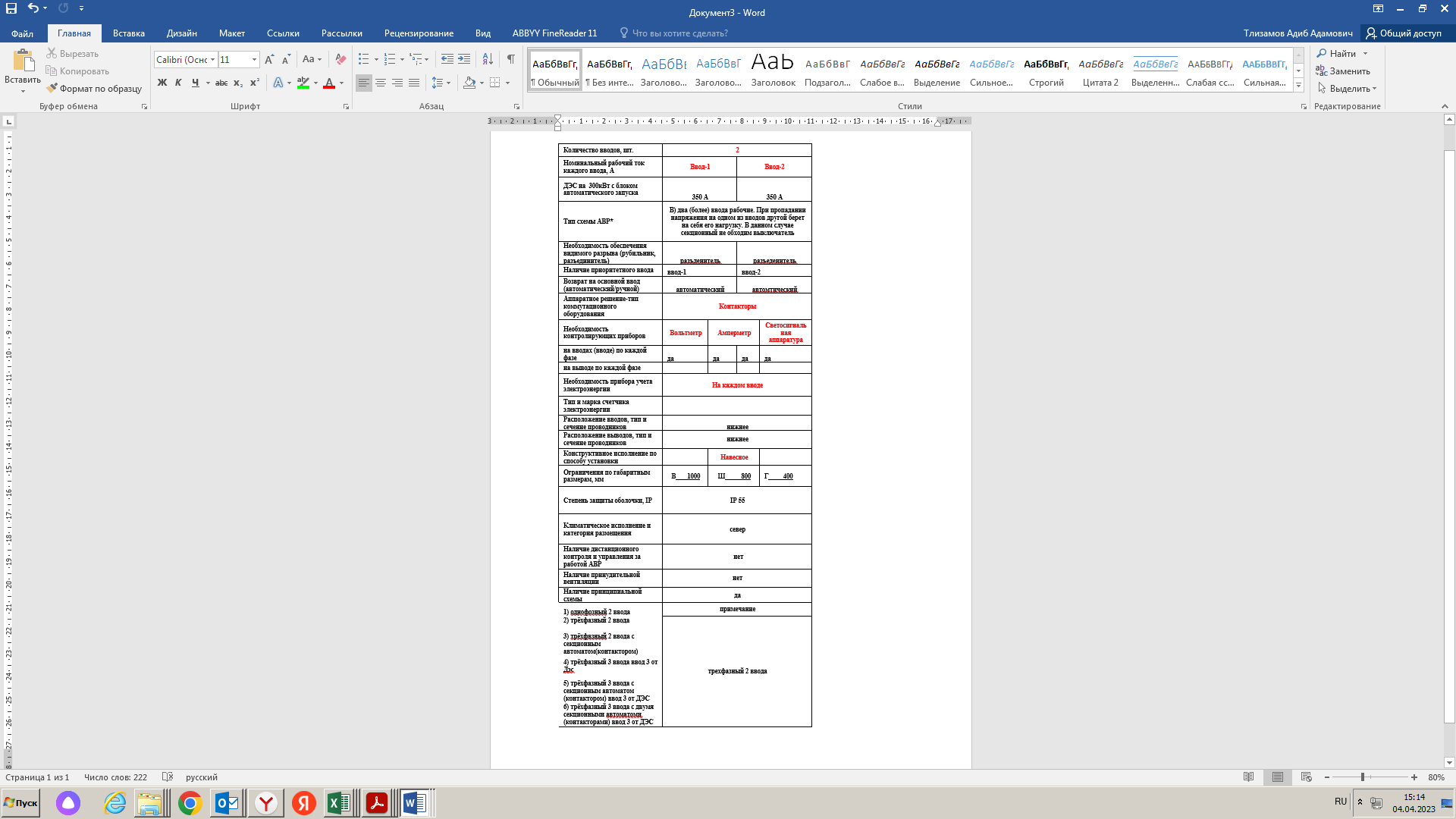 шт1313 649,33313 649,33ИтогоИтогоИтогоИтогоИтогоИтого1 224 049,33---Итого---№ п/пНаименованиеЕд. измер.Кол-воПоставщик №1Поставщик №1Поставщик №2Поставщик №2Поставщик №3Поставщик №3Н(М)Ц за единицуСумма с учетом количества№ п/пНаименованиеЕд. измер.Кол-воЦенаСуммаЦенаСуммаЦенаСуммаН(М)Ц за единицуСумма с учетом количества1Кабель силовой ВВГ-Пнг(А)-LS 3х2.5 м40095,1138 044,00169,2767 708,0089,7035 880,00118,0347 212,002Кабель ВВГ-Пнг (A) 3x4м300152,5945 777,00233,6170 083,00147,1044 130,00177,7753 331,003Кабель силовой ВВГнг(А)-LS 4х2.5м200162,8332 566,00220,9144 182,00128,3025 660,00170,6834 136,004Кабель силовой ВВГнг(А)-LS 4х4м200235,2547 050,00308,8261 764,00208,7041 740,00250,9250 184,005Кабель ВВГнг(А)-LS 4х6м200339,0567 810,00417,5383 506,00288,9057 780,00348,4969 698,006Саморегулирующийся нагревательный кабель SRL30-2CR UVм200205,0041 000,00308,9361 786,00293,6058 720,00269,1853 836,007Греющий саморегулирующийся кабель на трубу Nunicho, 30 Вт/мм100161,0016 100,00308,9330 893,00334,3033 430,00268,0826 808,008Кабель силовой КГ-ХЛ 4х4м300213,8964 167,00268,8880 664,00223,0066 900,00235,2670 578,009Кабель силовой КГ-ХЛ 4х10м300481,85144 555,00589,56176 868,00549,70164 910,00540,37162 111,0010Провод ПВС 2х2.5м40063,6925 476,00156,5462 616,0073,8029 520,0098,0139 204,0011Провод ПВС 4х2.5м400119,8847 952,00239,1895 672,00148,4059 360,00169,1567 660,0012Провод ПВС 4х4м400177,6371 052,00324,49129 796,00202,9081 160,00235,0094 000,0013Провод ПВС 3х2.5м40095,5638 224,00197,1378 852,00100,9040 360,00131,2052 480,0014Провод ПВС 3х4м200179,0735 814,00307,4961 498,00158,5031 700,00215,0243 004,0015Провод ПВС 5х2.5м200191,7138 342,00331,5766 314,00168,2033 640,00230,4946 098,0016Провод СИП-4 4х16м500105,7052 850,00140,8670 430,00103,5051 750,00116,6958 345,0017Провод СИП-4 4х25м500145,0872 540,00217,01108 505,00166,3083 150,00176,1388 065,0018Пруток 10 мм горячеоцинкованныйм200179,8235 964,00188,9637 792,00167,1033 420,00178,6335 726,0019ВРУ АВР 400Ашт1328 010,88328 010,88399 063,00399 063,00402 063,68402 063,68376 379,19376 379,19ИтогоИтогоИтого1 243 293,881 787 992,001 375 273,681 468 855,19ПОСТАВЩИК:________________Место места нахождения:Адрес для отправки почтовойкорреспонденции:Тел.:Факс:Адрес электронной почты:ИНН, КППОГРН, ОКПОПлатежные реквизиты:Расчетный счет:Корреспондентский счет:БИК___________________ / /(подписано ЭЦП)ПОКУПАТЕЛЬ:АО «КАВКАЗ.РФ»Адрес места нахождения: улица Тестовская, дом 10, 26 этаж, помещение I,город Москва, Российская Федерация, 123112Адрес для отправки почтовой корреспонденции:123112, Российская Федерация, город Москва, улица Тестовская, дом 10, 26 этаж, помещение I Тел./факс: +7(495)775-91-22/ +7(495)775-91-24ИНН 2632100740, КПП 770301001ОКПО 67132337, ОГРН 1102632003320Наименование: УФК по г. Москве (акционерное общество «КАВКАЗ.РФ» л/сч 711Н7550001)р/счет № 03215643000000017301Банк: ГУ БАНКА РОССИИ ПО ЦФО//УФК ПО Г. МОСКВЕ г. Москва  Корреспондентский счет: 40102810545370000003БИК: 004525988_____________________/ /(подписано ЭЦП)п/№Наименование товара, технические характеристикиНаименование товара, технические характеристикиЕд. изм.Кол-воИнформация о стране происхождения товараЦена за единицу, рублей,включая НДССтоимость, рублей, включая НДСИТОГО, руб. (без НДС)ИТОГО, руб. (без НДС)ИТОГО, руб. (без НДС)ИТОГО, руб. (без НДС)НДС 20%, руб.НДС 20%, руб.НДС 20%, руб.НДС 20%, руб.ВСЕГО, руб. (с НДС)ВСЕГО, руб. (с НДС)ВСЕГО, руб. (с НДС)ВСЕГО, руб. (с НДС)ОТ ПОСТАВЩИКА:ОТ ПОКУПАТЕЛЯ:_______________________________(подписано ЭЦП)____________________________________(подписано ЭЦП)